Большая перемена                             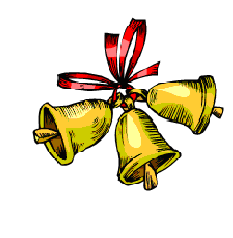 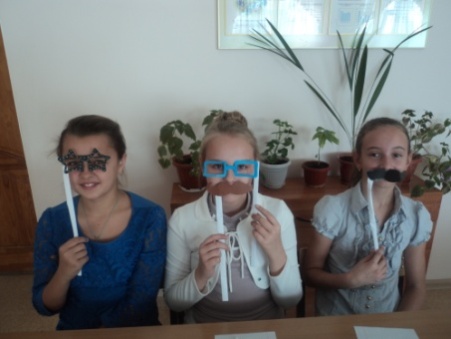 выпуск №3  (2015-2016уч.год- ПРОБА  ПЕРА -Ты голову склонила над столом,                                                                                                                          Пытаясь буковки неровные прочесть,      А взгляд твой переполнен светом и теплом... Как хорошо, что ты, учитель, есть,Что ты в моей судьбе большое место занимаешь И что сегодня я тебе могу сказать, О чем я думаю, о чем тайком мечтаю, О чем люблю я в сочинениях писать.В них есть раздумия о счастье, рассужденья, Рассказы о Болконском и о Пьере И может быть, к большому удивлению,                                                                                                                                                                                                                    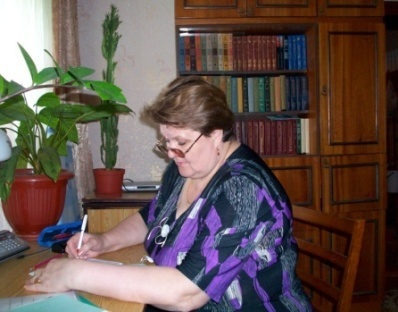 Признание в любви и в дружбу вера.Я расскажу тебе, учитель, без утайки, Как плакала с Наташею Ростовой, Как князя умирающего было жалко,                                                                          Как радовалась дуба жизни новой,Как синь есенинская окрыляла душу,                                                                                                                                                                                       Как с Маяковским я шагала маршем.                                             Готова я тебя, учитель, много слушатьУчиться у тебя, у друга старшего. Теперь я знаю, почему тебе доверил Твой трудный ученик и душу, и проблемы. Учитель, просто он в тебя поверил И знал: поймешь и не осудишь, пожалеешь. Признаюсь: в каждый праздник осени и летаМне хочется сложить тебе цветы в букеты И принести с большим таким приветомИ с благодарностью за то, что есть ты.Пусть шепчут по весне тебе березы, Пускай ромашки головы склоняют, И только светлые пусть будут грезы,  И слезы лишь от радости бывают.Ты в класс входи, учитель, и учи других И не грусти, что скоро расставанье. Нам не забыть уроков, слов твоих! Учитель, не прощай, а до свиданья.                       Мирошникова Лиза, 7 «А» класс- ШКОЛЬНЫЕ ВЕСТИ-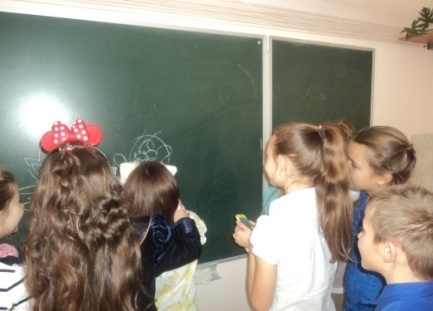 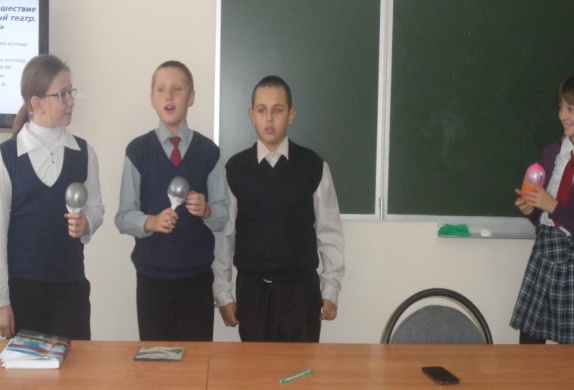 Учредитель и издатель – Совет старшеклассников МКОУ                                                                                                                                                                                                                                                 Митрофановская СОШ Куратор: Плохих Надежда Викторовна  Главный редактор: Осипова Татьяна, 9 «Б» классКорреспонденты: Дудник Д., Варёнова А., Черячукина Д., Иващенко А.Фотокорреспонденты: Стеганцева Ангелина, Певченко Дарья. Верстка и дизайн: Боброва Мария, Яценко Анастасия, Шаповалов Иван, Огуля Илья, Адрес редакции: МКОУ Митрофановская  СОШ, кабинет №207Юные поэты МКОУ Митрофановской школы! Вы сможете размещать  свои стихотворения, удивительные рассказы, истории! Наша газета поможет раскрыть все ваши творческие способности, и продемонстрировать их всей школе